 СОВЕТ  ДЕПУТАТОВ СЕЛЬСКОГО  ПОСЕЛЕНИЯ БОГОРОДИЦКИЙ  СЕЛЬСОВЕТ Добринского муниципального района   Липецкой  области78-я  сессия  V созыва                                                     РЕШЕНИЕ             17.02.2020 г.                    ж.д.ст. Плавица                        №216–рсО передаче осуществления полномочий  органов местного самоуправления сельского поселения Богородицкий сельсовет органам местного самоуправления Добринского муниципального районаРассмотрев обращение главы сельского поселения Богородицкий сельсовет о передаче осуществления отдельных полномочий  сельского поселения Богородицкий  сельсовет в сфере культуры органам местного самоуправления Добринского муниципального района, признавая необходимость и значимость сохранения на территории района единого культурного пространства, в целях повышения качества обслуживания населения учреждениями культуры, в соответствии с п. 4 статьи 15 Федерального закона от 06.10.2003 № 131-ФЗ  «Об общих принципах организации местного самоуправления Российской Федерации», Уставом сельского поселения Богородицкий сельсовет, учитывая решение постоянной комиссии по правовым вопросам, местному самоуправлению, работе с депутатами и по делам семьи, детства, молодежи, Совет депутатов сельского поселения Богородицкий сельсовет РЕШИЛ: 1. Дать согласие на передачу сельским поселением Богородицкий сельсовет  осуществления, сроком на три года, органам местного самоуправления Добринского муниципального района, следующих полномочий сельского поселения  Богородицкий сельсовет:         -  п.12 ч.1 ст.14  в части создания условий для организации досуга и обеспечения жителей поселения услугами организаций культуры.	2.Обнародовать настоящее решение путем размещения на информационном щите и на официальном сайте администрации сельского поселения Богородицкий сельсовет.	3.Настоящее решение вступает в силу со дня его официального обнародования. Председатель Совета депутатовсельского поселения Богородицкий сельсовет                         А.Г.Чубаров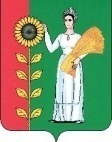 